Michigan State University, in partnership with the International Association of Forensic Nurses, is pleased to announce our upcoming Sexual Assault Nurse Examiner (Adolescent/Adult) Course: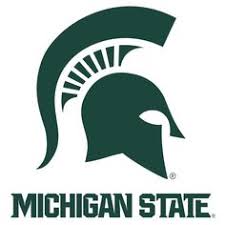 Dates: January 13: 7:30 am-5:30 pm January 14, 15, 16, & 17: 8:00 am-5:30 pm Location: MSU Student Union: MSU Room (3rd Floor) E. Lansing, MIFeatured Trainers: Kim Day, RN, SANE-A, SANE-P, DF-IAFN		       Jenifer Markowitz, ND, RN, WHNP-BC, SANE-A, DF-IAFNPlease note that attendance is required at all five days of the training for all attendees.Cost: There is no cost for this course.Participants who attend the course in its entirety, complete daily sign in, and complete the course evaluation will meet the requirements for successful completion and receive 40.0 Contact Hours. Certificates will be emailed to participants after the evaluation period closes. The International Association is accredited as a provider of nursing continuing education through the American Nurses Credentialing Center’s Commission on AccreditationSeats are limited—priority will be given to those who plan to apply for a full time or adjunct position with the new MSU SANE Program (see attached). Seats are limited—priority will be given to those who plan to apply for a full time or adjunct position with the new MSU SANE Program. Please contact Jenifer Markowitz for more information: jenifer.markowitz@gmail.com Special thanks to our course co-sponsors: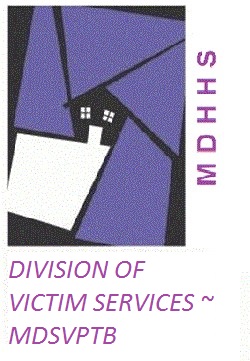 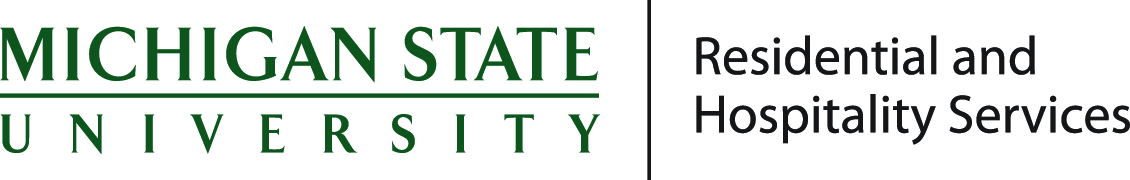 This project was supported in part by Grant No.2016-TA-AX-K008 awarded by the Office on Violence Against Women, U.S. Department of Justice. The opinions,findings, conclusions, and recommendations expressed in this training are those of the author(s) and do not necessarily reflect the views of the U.S. Department of Justice.PurposeThe sexual assault nurse examiner uses the nursing process and applies established evidence-based standards of forensic nursing practice to ensure that all patients reporting sexual violence and victimization receive competent a nursing, medical-forensic evaluation, taking into consideration developmental, cultural, racial, ethnic, gender identity, sexual, and socioeconomic diversity.Overall Learning OutcomeTo provide registered nurses and advance practice nurses with the knowledge, skills, and awareness to provide competent, comprehensive, patient-centered, coordinated care to patients being evaluated for sexual assault, or suspected of having been sexually assaulted.Registration FormName:__________________________________________________________________Credentials:  ____________________________________________________________Address: ________________________________________________________________City: ___________________________________________________________________State: ____________ 			Zip Code: _____________Email Address: ____________________________________________________________Eligibility:All attendees must have at least two years of nursing experience and a current, unencumbered RN license.  Check here to attest that the above eligibility statement is truePriority will be given to those who are planning to apply for one of the positions in the MSU SANE program (not a requirement to attend). Check here if you will be applying for one of the positions in the MSU SANE programCheck here if you are not planning on applying to the MSU SANE program or are not sure at this time.Please return registration form to jenifer.markowitz@gmail.com 